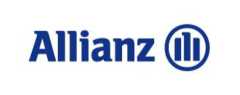 Pojistná smlouva č. C550003960 - dodatek č. 2                                       Allianz pojišťovna, a.s.Ke Štvanici 656/3, 186 00 Praha 8, Česká republikaIČ: 47115971zapsaná v obchodním rejstříku vedeném Městským soudem v Praze, oddíl B, vložka 1815(dále jen „pojistitel”)aVýzkumný ústav rostlinné výroby, v. v. i.Drnovská 507, 161 06 Praha 6IČ: 00027006(dále jen „pojistník/pojištěný“)Tímto dodatkem se pojistná smlouva sjednává pro pojistné období 15.07.2023 - 15.07.2024 ve znění:Počátek pojištění:	Účinnost dodatku:	Pojistná doba:	Pojistné období:	Výroční den:15.07.2010, 00:00 hod.	15.07.2023	1 rok	1 rok 15.07., 00:00 hod.Pojištění pro případ poškození věci a jiného majetkuVšeobecné pojistné podmínky:Toto pojištění se řídí Všeobecnými pojistnými podmínkami Pojištění průmyslu - pojištění věci a jiného majetku Allianz pojišťovny, a.s. PMP-03 vydanými s platností od 1. ledna 2007 (dále jen “VPP”), sjednanými doložkami a smluvními ujednáními, které jsou nedílnou součástí této pojistné smlouvy.Sjednané doložky a smluvní ujednání:SU 02 - Smluvní ujednání pro pojištění věci a jiného majetku a pro pojištění pro případ přerušení provozu v důsledku věcné škodyM-420 Jedna pojistná událost - 72 hodinM-449 Pojištění škod způsobených pádem stromů, stožárů a jiných předmětů M-479 Slevy za škodní průběh - bonifikace M-490 Výluka kontaminace a infekčních chorobPojištěný:Výzkumný ústav rostlinné výroby, v. v. i.Drnovská 507, 161 06 Praha 6 IČ: 00027006Místa pojištění, předměty pojištění, pojistné částky:Sjednaná pojistná částka (Kč) vnové ceně	obvyklé ceně pojištění na první riziko(čl. 13, odst. 2., písm. a), resp. (čl. 13, odst. 2., písm. b))	(čl. 18)čl. 13, odst. 5. u položky zásoby)Místa pojištění - viz příloha č. 1 Předmět pojištění :Soubor věcí nemovitých	890 361 672,-(budovy a stavby vč. skleníků)Informační panel před budovou	134 326,-Soubor věcí nemovitých	55 581 209,-(skleníky - připojištění vichřice a krupobití)Stavební součásti budov	-Věci pojištěné na 1.riziko se sjednávají v nové ceně.Odchylně od článku 2 smluvních ujednání SU-02 a článku 7 Všeobecných pojistných podmínek pro pojištění průmyslu - pojištění věci a jiného majetku se ujednává, že pojistitel poskytne pojistné plnění v případě odcizení stavebních součástí krádeží vloupáním za předpokladu, že stavební součásti jsou konstrukčně upevněny k budově nebo stavbě.Sjednaná pojistná nebezpečí:Pro místa pojištění - viz příloha č. 1Pro předmět pojištění:Soubor věcí nemovitých (budovy a stavby včetně skleníků)Informační panel před budovouPožár, úder blesku, výbuch a náraz nebo zřícení letadla (čl. 2 výše uvedených VPP)Vichřice a krupobití (čl. 3 výše uvedených VPP)Povodeň (čl. 4, odst. 1., písm. a) výše uvedených VPP)Zemětřesení (čl. 4, odst. 1., písm. b) výše uvedených VPP)Výbuch sopky (čl. 4, odst. 1., písm. c) výše uvedených VPP)Sesednutí, sesuv půdy (čl. 4, odst. 1., písm. d) výše uvedených VPP)Lavina a působení tíhy sněhu (čl. 4, odst. 1., písm. e) výše uvedených VPP)Působení vody z vodovodního zařízení (čl. 5 výše uvedených VPP)Voda unikající ze sprinklerových hasicích zařízení (čl. 6 výše uvedených VPP)Náraz vozidla, kouř a rázová vlna způsobená nadzvukovým letadlem (čl. 8 výše uvedených VPP) Pád stromů, stožárů a jiných předmětů ve smyslu sjednané doložky M-449Soubor věcí nemovitých (skleníky - připojištění)Vichřice a krupobití (čl. 3 výše uvedených VPP)Stavební součásti budovKrádež vloupáním včetně loupeže (čl. 7, odst. 1., písm. a) a b) výše uvedených VPP) Vandalský čin po vloupání (čl. 7, odst. 1., písm. d) výše uvedených VPP)Pojištěné náklady:Pro všechna místa pojištění se sjednávají níže uvedené náklady.Pojištění nákladů se ve smyslu čl. 14 výše uvedených VPP sjednává na první riziko.Limit plnění pro jedno pojistné období (Kč)Náklady na vyklizení místa pojištění (ve smyslu čl. 14, odst. 1., písm. a), bod a.1. výše uvedených VPP)	1 000 000,-Náklady na stavební úpravy (ve smyslu čl. 14, odst. 1., písm. a), bod a.2. výše uvedených VPP)	1 000 000,-Náklady na obnovení výrobní a provozní dokumentace(ve smyslu čl. 14, odst. 1., písm. a), bod a.3. výše uvedených VPP)	500 000,-Sjednaná pojistná nebezpečíPožár, úder blesku, výbuch a náraz nebo zřícení letadla (čl. 2 výše uvedených VPP)Vichřice a krupobití (čl. 3 výše uvedených VPP)Povodeň (čl. 4, odst. 1., písm. a) výše uvedených VPP)Zemětřesení (čl. 4, odst. 1., písm. b) výše uvedených VPP)Výbuch sopky (čl. 4, odst. 1., písm. c) výše uvedených VPP)Sesednutí, sesuv půdy (čl. 4, odst. 1., písm. d) výše uvedených VPP)Lavina a působení tíhy sněhu (čl. 4, odst. 1., písm. e) výše uvedených VPP)Působení vody z vodovodního zařízení (čl. 5 výše uvedených VPP)Voda unikající ze sprinklerových hasicích zařízení (čl. 6 výše uvedených VPP)Náraz vozidla, kouř a rázová vlna způsobená nadzvukovým letadlem (čl. 8 výše uvedených VPP)Pád stromů, stožárů a jiných předmětů ve smyslu sjednané doložky M-449Náklady na odstranění škod na stavebních součástech(ve smyslu čl. 14, odst. 1., písm. b), bod b.1. výše uvedených VPP)	100 000,-Náklady na výměnu zámků(ve smyslu čl. 14, odst. 1., písm. b), bod b.2. výše uvedených VPP)	100 000,-Sjednaná pojistná nebezpečíKrádež vloupáním včetně loupeže (čl. 7, odst. 1., písm. a) a b) výše uvedených VPP)Vandalský čin po vloupání (čl. 7, odst. 1., písm. d) výše uvedených VPP)Sjednané limity pojistného plnění:Pro všechna místa pojištění se sjednávají následující limity pojistného plnění:Sjednané spoluúčasti:Společná ustanoveníSmluvní ujednání o výpovědi pojistné smlouvy ze strany pojistitele nebo pojistníka:Smluvní strany se dohodly, že výpověď pojistné smlouvy musí být doručena alespoň 3 měsíce před uplynutím pojistného období, jinak je neplatná. Pojistným obdobím je kalendářní rok.Roční pojistné:Splatnost pojistného:Výše uvedené pojistné je splatné na účet:Allianz pojišťovna, a. s., Ke Štvanici 656/3, 186 00 Praha 8, Česká republika UniCredit Bank Czech Republic, a.s., Želetavská 1525/1, 140 92 Praha 4 - Michle číslo účtu: 2727/2700konstantní symbol 3558, variabilní symbol: 550003960, swift code: BACXCZPP ve dvou lhůtních splátkách:1.splátka	Kč 189 000,-	splatná k 26.07.20232.splátka	Kč 189 000,-	splatná k 15.01.2024Příloha: - Všeobecné pojistné podmínky Pojištění průmyslu;- sjednané doložky a smluvní ujednání dle textu;- rozpis pojistného;- příloha č. 1 - adresy míst pojištění a pojistné částkyZávěrečné prohlášení:Pojistník podpisem potvrzuje, že si je vědom specifického způsobu sjednání pojištění prostřednictvím na pojistiteli nezávislého poradce (pojišťovací makléř), a prohlašuje, že mu byl obsah pojištění makléřem vysvětlen, popřípadě že ho makléř upozornil na odchylky nabízeného pojištění a jeho požadavků. Podpisem smlouvy pojistník stvrzuje, že sjednané pojištění odpovídá jeho potřebám a požadavkům, případně že s tímto pojištěním na základě doporučení pojišťovacího makléře souhlasí, ač byl upozorněn na odchylky oproti svým požadavkům.12.07.2023Rozpis pojistnéhoPojištění pro případ poškození věci a jiného majetkusleva za škodní průběh	25 %Roční pojistné celkem 378 000,- KčPříloha č. 1 - adresy míst pojištění a pojistné částkyDoložka M-420	Jedna pojistná událost - 72 hodinV případě, že dojde v průběhu trvání pojistné smlouvy k pojistné události způsobené následkem:• vichřice a krupobití;•	povodně;• zemětřesení;•	výbuchu sopky;• sesednutí, sesuvu půdy;•	laviny a působení tíhy sněhu;•	působení vody z vodovodního zařízení;•	úniku vody ze sprinklerových hasicích zařízení;•	nárazu vozidla, kouře a rázové vlny způsobené nadzvukovým letadlem;• zlovolného poškození;• krádež vloupáním, včetně loupežebudou za jednu pojistnou událost považovány všechny škodní události, resp. série škodních událostí, vzniklé v důsledku jedné příčiny během 72 hodin, které jsou kryty sjednaným pojištěním. Za počátek časové lhůty 72 hodin je považován okamžik, kdy došlo k prvnímu poškození pojištěného majetku ve smyslu sjednaného pojištění.Za škodní událost nebudou považovány pojistné události vzniklé před datem (časem) počátku pojištění, resp. po datu (čase) zániku pojištění.Pojištění škod způsobených pádem stromů, stožárů a jiných předmětůOdchylně od Všeobecných pojistných podmínek Pojištění průmyslu - pojištění věci a jiného majetku se touto doložkou, která je nedílnou součástí pojistné smlouvy, ujednává, že:Pojistitel poskytne pojistné plnění (maximálně však do výše sjednaného limitu pojistného plnění) i za škody způsobené pádem stromů, stožárů a jiných předmětů. Toto pojištění se však vztahuje pouze na ty předměty pojištění, pro které je pojištění tohoto pojistného nebezpečí v pojistné smlouvě sjednáno. Pádem stromů, stožárů a jiných předmětů se pro účely pojištění rozumí pohyb tělesa, který má znaky volného pádu.Maximální limit pojistného plnění: 25 000 000,- Kč pro každou pojistnou událost.Výluka kontaminace a infekčních chorobTímto ujednáním se článek VPP upravující obecné výluky z pojištění doplňuje následovně:Pojištění se nevztahuje na škody či odpovědnost za škodu, která byla přímo či nepřímo zvýšena nebo způsobena:kontaminací a znečištěním. Kontaminací a znečištěním se mimo případy uvedené ve VPP rozumí i napadení plísněmi, houbami, sporami nebo mikroorganismy jakéhokoli druhu a povahy, včetně jakékoliv látky, jejíž přítomnost představuje skutečné nebo potenciální ohrožení lidského zdraví. Tato výluka neplatí, pokud takováto škoda na pojištěné věci vznikla v důsledku některého ze sjednaných pojistných nebezpečí.infekčním onemocněním, ohrožením (ať již skutečným nebo vnímaným) či strachem z infekčního onemocnění,nebo jakýmkoli opatřením na potlačení infekčního onemocnění, které je přenosné z člověka na člověka, z člověka na zvíře, ze zvířete na člověka nebo ze zvířete na zvíře, anebo se dá získat působením z vnějšího prostředí.Infekčním onemocněním se rozumí příznakové i bezpříznakové onemocnění vyvolané původcem infekce nebo jeho toxinem, které vzniká v důsledku přenosu tohoto původce nebo jeho toxinu.Slevy za škodní průběh - bonifikaceTímto se ujednává, že v závislosti na dosaženém škodním průběhu poskytne pojistitel slevu z pojistného za uplynulé pojistné období, v němž byl škodní průběh sledován. Tato sleva bude poskytnuta v následné prolongaci pojistné smlouvy. Škodním průběhem se pro účely tohoto ujednání rozumí podíl vyplacených škod a rezerv na vzniklé škody v příslušném pojistném období a pojistného v příslušném pojistném období. Škodním procentem (dále jen „škodní %“) se rozumí vyjádření škodního průběhu v procentech ze základu přijatého pojistného za posuzované období.Slevy za bonifikaciŠkodní % se počítá vždy za všechna uplynulá pojistná období, nikoli pro každé pojistné období odděleně.Pokud škodní % přesáhne 51% z celkově přijatého pojistného za všechna pojistná období (maximálně však za deset pojistných období), kdy byl klient u Allianz pojišťovny, a.s. pojištěn, bude pojistné pro další pojistné období kalkulováno beze slev tak, jako pro první pojistné období.Pro pojistné nebezpečí :Limit plnění pro jednu pojistnouudálost (Kč)Limit plnění pro jedno pojistné období(Kč)Vichřice a krupobití20 000 000,-25 000 000,-Povodeň-20 000 000,-Zemětřesení20 000 000,-25 000 000,-Výbuch sopky20 000 000,-25 000 000,-Sesednutí, sesuv půdy20 000 000,-25 000 000,-Lavina a působení tíhy sněhu20 000 000,-25 000 000,-Působení vody z vodovodního zařízení20 000 000,-25 000 000,-Voda unikající ze sprinklerových hasicích zařízení20 000 000,-25 000 000,-Náraz vozidla, kouř a rázová vlna způsobená nadzvukovým letadlem20 000 000,-25 000 000,-Pád stromů, stožárů a jiných předmětů ve smyslu doložky M-44925 000 000,--Pro všechna místa pojištění se sjednávají následující spoluúčasti:SpoluúčastSpoluúčastPro všechna místa pojištění se sjednávají následující spoluúčasti:% z pojistného plněnímin. KčPro pojistné nebezpečíPožár, úder blesku, výbuch a náraz nebo zřícení letadla-20 000,-Vichřice a krupobití-10 000,-Povodeň5,020 000,-Zemětřesení-50 000,-Výbuch sopky-10 000,-Sesednutí, sesuv půdy-10 000,-Lavina a působení tíhy sněhu-10 000,-Působení vody z vodovodního zařízení-10 000,-Voda unikající ze sprinklerových hasicích zařízení-10 000,-Krádež vloupáním včetně loupeže a vandalský čin po vloupání-5 000,-Náraz vozidla, kouř a rázová vlna způsobená nadzvukovým letadlem-10 000,-Pád stromů, stožárů a jiných předmětů ve smyslu sjednané doložky M-449-10 000,-MÍSTO POJIŠTĚNÍPČ s navýšenímPraha 6 - Ruzyně, Drnovská 507588 982 800Praha 6 - Ruzyně, Drnovská 50819 200 000Praha 6 - Ruzyně, Drnovská 5245 400 000Praha 6 - Ruzyně, Sobínská 72555 800 000Hněvčeves 13, Nechanice8 520 000Pernolec 37, Staré Sedliště4 854 000Ivanovice na Hané, Husova 75013 152 000Čáslav, Sadová 1234282 000Liberec 11, Rolnická 8622 800 000Hrabětice 1530, Janov nad Nisou3 954 000Jevíčko, K.H. Borovského 46113 800 000Chomutov Nové Spořiče, Černovická 498737 646 400Karlštejn, Budňany 9822 800 000Karlštejn, Budňany 98 (dvougaráž, sklad, kolna)744 000Karlštejn, Budňany 2611 400 000Karlštejn, Budňany 767 680 000Humpolec, Na Závodí 1737 440 000Olomouc - Holice, Šlechtitelů 892/2946 826 472Olomouc - Holice, Šlechtitelů 892/29 (garáž, hala)18 540 000Karlštejn, k.ú. Budňany, parc.č. 139/2540 000nemovitosti celkem:890 361 672Praha 6 - Ruzyně, Drnovská 50742 218 400Liberec 11, Rolnická 861 440 000Karlštejn, Budňany 98144 000Slaný, Politických vězňů 1346817 841Olomouc - Holice, Šlechtitelů 892/2910 960 968skleníky celkem:55 581 209Olomouc - Holice, Šlechtitelů 892/29134 326informační panel před budovou celkem:134 326po 1 roce pojištění u Allianz (druhé pojistné období)škodní % do 20 % do 50 %poskytnutá sleva (bonus) 5 %2,5 %po druhém roce pojištění u Allianzdo 20 %10 %(třetí pojistné období)do 50 %5 %po třetím roce pojištění u Allianzdo 20 %15 %(čtvrté pojistné období)do 50 %10 %po čtvrtém roce pojištěnído 20 %20 %(páté pojistné období)do 50 %15 %po pátém roce pojištění u Allianzdo 20 %25 %(šesté pojistné období)do 30 %20 %do 50 %15 %každé další pojistné obdobído 20 %25 %do 30 %20 %do 50 %15 %